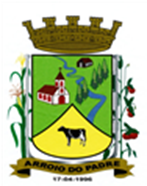 ESTADO DO RIO GRANDE DO SULMUNICÍPIO DE ARROIO DO PADREGABINETE DO PREFEITOÀ			Mensagem 67/2024.Câmara Municipal de VereadoresSenhor PresidenteSenhores VereadoresPara o bom andamento das atividades administrativas do Município, encaminho-lhes para apreciação mais outro projeto de lei.O projeto de lei nº 67/2024, propõe a consolidação efetiva que o Município possui atualmente, onde se tem 01 (um) Engenheiro Civil, atuando em caráter efetivo e 01 (um) Arquiteto e Urbanista atuando mediante contratação temporária.Quando se pediu a contratação de 01 (um) Arquiteto e Urbanista (Mensagem e Projeto de Lei 79/2023) já se tinha em planejamento esta alteração que ora se pretende.A experiência que se constata dispondo de 01 (um) profissional Arquiteto e Urbanista é bastante positiva tendo em vista que suas respectivas atribuições dizem respeito em muito a aquilo que o Município precisa, especialmente quanto a seu planejamento urbano.No presente exercício devido a algumas situações excepcionais por ser ano eleitoral em que existem várias questões que sofrem restrições, possivelmente não se realize mais o Concurso Público para o provimento efetivo do cargo, mas a providência da proposta e que se espera seja aprovada, será importante para a confirmação do que dentro da legalidade precisará ser providenciada, conforme for possível.Neste sentido, entende-se como sendo benéfica para o Município a alteração proposta, onde 01 (um) profissional Engenheiro Civil, atenderá as questões vinculadas a obras e empreendimentos públicos e o profissional Arquiteto e Urbanista, além das questões urbanísticas próprias do Município atenderá também os pleitos de particulares que vem em busca as providências que o poder público tem a obrigação de lhes prover.Por se tratar de uma alteração que efetivamente não cria novas despesas, onde se troca um cargo por outro e em que na prática a despesa de pessoal já existe, em função de contratação temporária do profissional, é dispensada a elaboração de impacto orçamentário e financeiro.Sendo assim, esperamos acolhida a mais este projeto de lei com também com brevidade a sua aprovação. Nada mais no momento, a acrescentar.Atenciosamente.Arroio do Padre, 23 de abril de 2024._____________________Rui Carlos PeterPrefeito MunicipalAo Sr.Adavilson Kuter TimmPresidente da Câmara Municipal de VereadoresArroio do Padre/RSESTADO DO RIO GRANDE DO SULMUNICÍPIO DE ARROIO DO PADREGABINETE DO PREFEITOPROJETO DE LEI Nº 67, DE 23 DE ABRIL DE 2024.Altera a Lei Municipal nº 961, de 30 de outubro de 2009 e alterações posteriores, criando um cargo de Arquiteto e Urbanista de 30 (trinta) horas semanais e retirando do quadro de servidores um cargo de Engenheiro Civil 30 (trinta) horas semanais.Art. 1º A presente Lei altera o artigo 3º da Lei Municipal nº 961, de 30 de outubro de 2009 e alterações posteriores, criando um cargo de Arquiteto e Urbanista de 30 (trinta) horas semanais e retirando do quadro de servidores um cargo de Engenheiro Civil 30 (trinta) horas semanais.Art. 2º O art. 3º da Lei Municipal nº 961, de 30 de outubro de 2009, passará a vigorar com a seguinte redação:Art. 3º O quadro de cargos de provimento efetivo é integrado pelas seguintes categorias funcionais, com o respectivo número de cargos, carga horária, de acordo com o abaixo especificado e padrões de vencimento que são fixados conforme anexo II desta Lei.Art. 3º As atribuições do cargo de Arquiteto e Urbanista criado por esta Lei, bem como os requisitos a serem observados para o seu provimento estão fixados no anexo I desta Lei.Art. 4º O quadro de cargos de provimento efetivo é integrado pelas seguintes categorias funcionais, com o respectivo número de cargos, carga horária, de acordo com o abaixo especificado e padrões de vencimento que são fixados conforme o anexo II desta Lei. Art. 5º As despesas decorrentes da aplicação desta Lei correrão a conta de dotações orçamentárias próprias a serem consignadas ao orçamento municipal vigente.Art. 6º Mantêm-se inalteradas as demais disposições legais constantes na Lei Municipal nº 961, de 30 de outubro de 2009.Art. 7º Esta Lei entra em vigor na data de sua publicação.            Arroio do Padre, 23 de abril de 2024.Visto técnico:Loutar PriebSecretário de Administração, Planejamento, Finanças, Gestão e TributosRui Carlos PeterPrefeito MunicipalESTADO DO RIO GRANDE DO SULMUNICÍPIO DE ARROIO DO PADREGABINETE DO PREFEITOANEXO I - PROJETO DE LEI 67/2024Cargo: ARQUITETO e URBANISTAPadrão: SE 49ATRIBUIÇÕES:	Síntese dos Deveres: Elaborar planos e projetos na área da Arquitetura e Urbanismo; exercer a direção de obras e serviços técnicos; atuar na execução, fiscalização e condução das construções, instalações e serviços técnicos; desempenhar atividades no ramo da Arquitetura Paisagística; e, tratar da preservação do Patrimônio Histórico Cultural e Artístico e do Planejamento Urbano e Regional. 	Exemplos de Atribuições: Analisar propostas arquitetônicas, observando tipos, dimensões, estilos de edificações, bem como custos estimados e materiais a serem empregados, duração e outros detalhes do empreendimento, para determinar as características essenciais à elaboração do projeto; planejar as plantas e edificações do projeto, aplicando princípios arquitetônicos, funcionais e específicos, para integrar elementos estruturais, estéticos e funcionais dentro do espaço físico; elaborar o projeto final, segundo sua imaginação e capacidade inventiva e obedecendo a normas, regulamentos de construção vigentes e estilos arquitetônicos do local, para os trabalhos de construção ou reforma de conjuntos urbanos, edificações, parques, jardins, áreas de lazer e outras obras; elaborar, executar e dirigir projetos de urbanização, planejando, orientando e controlando construção de áreas urbanas, parques de recreação e centros cívicos, para possibilitar a criação e o desenvolvimento ordenado de zonas industriais, urbanas e rurais no Município; preparar esboços de mapas urbanos, indicando a distribuição das zonas industriais, comerciais e residenciais e das instalações de recreação, educação e outros serviços comunitários, para permitir a visualização das ordenações atual e futura do Município; elaborar, executar e dirigir projetos paisagísticos, analisando as condições e disposições dos terrenos destinados a parques e outras zonas de lazer, zonas comerciais, industriais e residenciais, edifícios públicos e outros, para garantir a ordenação estética e funcional da paisagem do Município; estudar as condições do local a ser implantado um projeto paisagístico, analisando o solo, as condições climáticas, vegetação, configuração das rochas, drenagem e localização das edificações, para indicar os tipos de vegetação mais adequados ao mesmo, conforme a vocação ambiental do Município; preparar previsões detalhadas das necessidades da execução dos projetos, especificando e calculando materiais, mão-de-obra, custos, tempo de duração e outros elementos, para estabelecer os recursos indispensáveis à implantação do mesmo; orientar e fiscalizar a execução de projetos arquitetônicos; realizar estudos e elaborar projetos, objetivando a preservação do patrimônio histórico do Município; auxiliar na elaboração/revisão do Plano Diretor do Município; aprovar os projetos de parcelamento e remembramento do solo; manifestar-se sobre as ampliações ou alterações do sistema viário, bem como às questões relativas ao trânsito urbano e rural e assentamentos urbanos; executar estudo de viabilidade técnica e ambiental; realizar avaliações de imóveis; expedir alvarás de construção e habite-se; e, desempenhar outras atribuições compatíveis com sua especialização profissional.	Condições de trabalho:Carga Horária:  30 horas semanais	Requisitos para investidura:	a) Idade: de 18 anos.	b) Instrução: Curso Superior em Arquitetura e Urbanismo	c) Habilitação: Possuir registro profissional no Conselho de Arquitetura e Urbanismo do Estado do Rio Grande do Sul – CAU/RS.ESTADO DO RIO GRANDE DO SULMUNICÍPIO DE ARROIO DO PADREGABINETE DO PREFEITOANEXO II – PROJETO DE LEI 67/2024LEI MUNICIPAL Nº 961, 30 DE OUTUBRO DE 2009ANEXO IIDenominação da categoria funcionalNº de cargosCódigo/Carga HoráriaProcurador 01SE 1 – 40Assistente Social 01SE 2 – 40Contador 01SE 3 – 40Dentista 02SE 4 – 20Enfermeiro 03SE 5 – 40Engenheiro Civil 01SE 6 – 30Médico  02SE 7 – 20Médico Veterinário 01SE 8 – 20Nutricionista 01SE 9 – 40Engenheiro Agrônomo 01SE 10 – 20Psicólogo 01SE 11 – 30Farmacêutico 01SE 12 – 40Fisioterapeuta 01SE 13 – 40Dentista – ESF01SE 14 – 40Médico – ESF 01SE 15 – 40Agente Administrativo 09SE 16 – 40Agente de Tributos 01SE 17 – 40Agente Comunitário de Saúde 06SE 18 – 40Auxiliar Administrativo08SE 19 – 40Tesoureiro 01SE 20 – 40Fiscal01SE 21 – 40Técnico em Contabilidade 01SE 22 – 40Fiscal Sanitário e Ambiental01SE 23 – 40Técnico de Informática01SE 24 – 40Auxiliar de Consultório Dentário01SE 25 – 40Técnico em Enfermagem08SE 26 – 40Auxiliar de Obras e Serviços Públicos 12SE 27 – 40Pedreiro01SE 28 – 40Condutor de Máquinas e/ou Veículos25SE 29 – 40Agente de Serviços Gerais 20SE 30 – 40Vigia 01SE 31 – 40Secretario de Escola  01SE 32 – 40Auxiliar de Disciplina03SE 33 – 40Atendente de Educação Infantil07SE 34 – 40Médico – ESF 02SE 35 – 20Médico02SE 36 – 15Médico05SE 37 – 12Enfermeiro01SE 38 – 20Médico especializado em Ginecologista e Obstetrícia01SE 39 – 04Médico especializado em Pediatria 01SE 40 – 04Agente de Controle Interno01SE 41 – 15Médico Cardiologista01SE 42 – 04Gari02SE 43 – 40Almoxarife01SE 44 – 40Contador02SE 45 – 24Agente de Combate a Endemias01 SE 46 – 40Farmacêutico01SE 47 – 30Médico Clinico Geral01 SE 48 - 24Arquiteto e Urbanista01SE 49 – 30DENOMINAÇÃO CATEGORIA FUNCIONALVALOR PADRÃO - R$Procurador 7.009,37Assistente Social5.126,25Dentista3.820,87Enfermeiro5.126,25Engenheiro Civil3.857,18Médico 20hs8.121,68Médico Veterinário2.588,11Nutricionista5.126,25Engenheiro Agrônomo2.588,11Psicólogo3.857,18Farmacêutico 3.870,87Fisioterapeuta3.870,87Dentista – ESF7.637,08Médico – ESF13.995,36Agente Administrativo1.752,33Agente de Tributos1.752,33Agente Comunitário de Saúde2.824,00Auxiliar Administrativo1.544,29Tesoureiro3.000,35Fiscal1.544,29Técnico de Contabilidade2.530,50Fiscal Sanitário e Ambiental2.195,04Técnico em Informática2.458,49Auxiliar de Consultório Dentário1.412,19Técnico em Enfermagem 1.752,33Auxiliar de Obras e Serviços Públicos1.412,19Pedreiro 1.720,67Condutor de Máquinas e ou Veículos1.779,66Agente de Serviços Gerais1.412,19Vigia1.412,19Secretário de Escola1.752,33Auxiliar de Disciplina1.752,33Atendente de Educação Infantil1.752,33Médico ESF – 20hs8.507,74Médico - 15h6.406,97Médico – 12h5.146,50Enfermeiro – 20hs2.615,43Médico especializado em ginecologia e obstetrícia 4.619,56Médico especializado em Pediatria4.619,56Agente de Controle Interno1.987,76Médico Cardiologista4.619,56Gari1.412,19Almoxarife1.752,33Contador – 24hs3.095,75Agente de Combate a Endemias2.824,00Farmacêutico – 30hs2.915,66Médico 24hs10.242,99Arquiteto e Urbanista3.857,18